Time & Leave – Entering Time for Hourly Employees  Below is the process for an hourly employee to enter time in HIP. Employees needing to complete these timesheets will be hourly, casual, emergency hire, or 89-day hire employees. Hourly employees will need to enter all time for payment.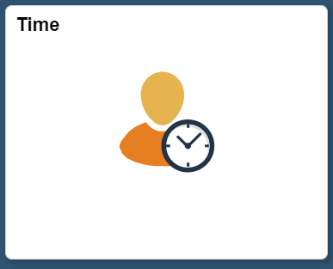 Time Tile: Employee will start on the Employee Self Service screen and click on the Time tile. Enter Time: Click on Enter Time tile to enter all time worked and other Time Reporting Codes (TRCs) onto the timesheet.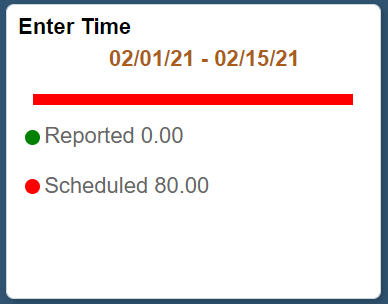 Employee will then enter the In, Lunch, In (from lunch) (if the employee has a lunch break), and Out times onto their timesheet for all times that they have worked.Note: Time Reporting Codes (TRCs) available to employees will be dependent on what Bargaining Unit they are a part of.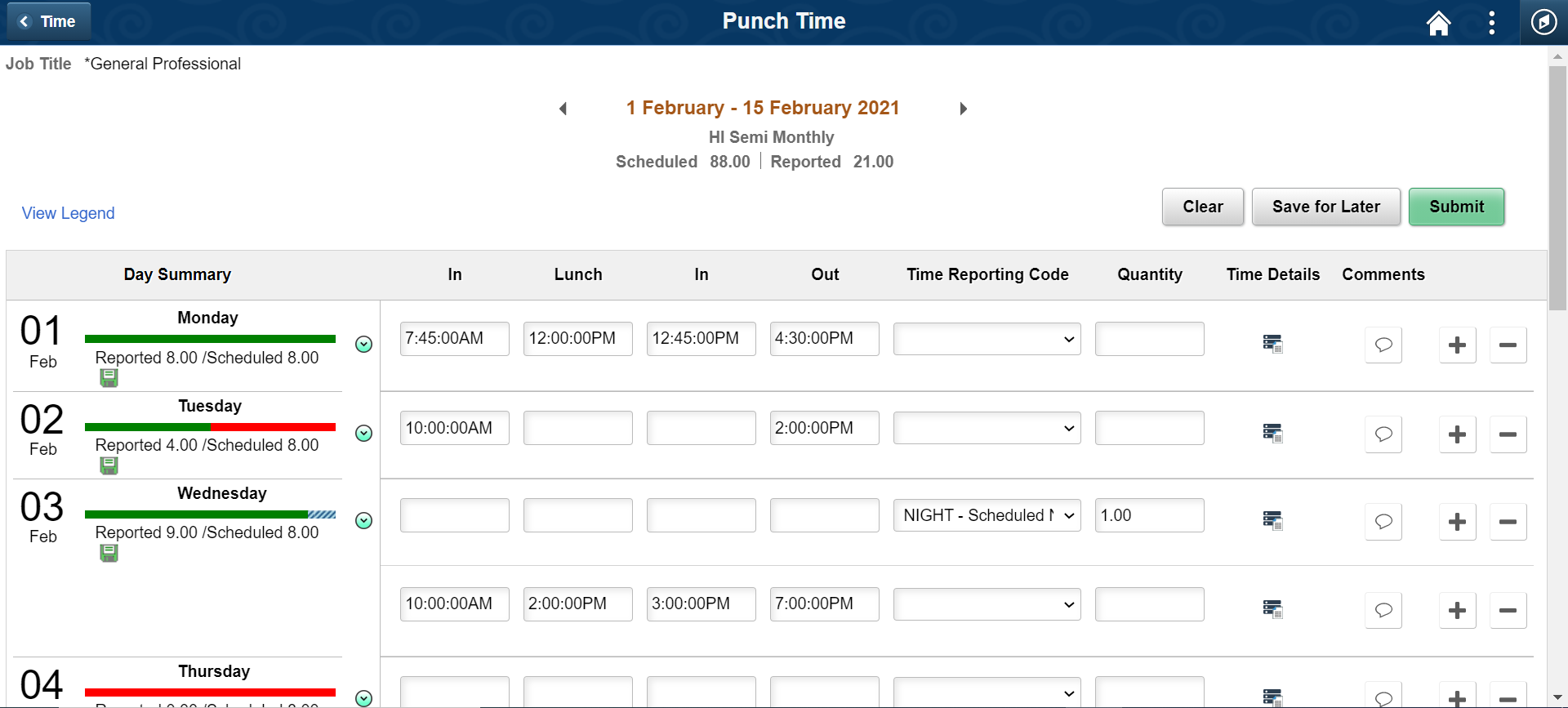 